Safety data sheetAccording to EC Directive 1907/2006/ECIDENTIFICATION OF THE SUBSTANCE/PREPARATION AND OF THE COMPANY/UNDERTAKINGIdentification of the substance or preparationProduct Name		: LumiraDx D-Dimer Quality Control Level 1 and 2Product Number	: QC Level 1- CQ5051			  QC Level 2- CQ5053Reach No		: A registration number is not available for this substance as the substance or its uses are exempted from registration, the annual tonnage does not require a registration.Use of the substance/preparationIdentified Uses		: In-vitro laboratory reagent or component, liquid quality control testing performed on the LumiraDx Instrument when used with the LumiraDx D-Dimer Test StripCompany/undertaking identificationCompany Address	: LumiraDx UK Ltd,			  Dumyat Business Park,			  Alloa			  FK10 2PB			  United KingdomTelephone Number	: 00800 58647239Email			: customerservices@lumiradx.comWebsite 		: www.lumiradx.comEmergency telephoneEmergency Phone #	: 00800 58647239, open 09:00 -17:00HAZARDS IDENTIFICATIONClassification of the substance or mixtureNot a hazardous substance or mixture according to Regulation (EC) No. 1272/2008.Label elements Not a hazardous substance or mixture according to Regulation (EC) No.1272/2008. The product does not need to be labelled in accordance with the Regulation (EC) No 1907/2006 of the European Parliament and of the Council of 18 December 2006 concerning the Registration, Evaluation, Authorisation and Restriction of Chemicals.Other hazards Biohazard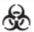 The product contains material of human origin. This material has been tested for the HIV (Human Immunodeficiency Virus) Antibody, HBs Ag and HCV and found to be non-reactive at the donor stage. This product, as with all human based specimens, should be treated as potentially infectious and handled with proper laboratory safety procedures to minimize the risk of transmission of infectious disease.This substance/mixture contains no components considered to be either persistent, bioaccumulative and toxic (PBT), or very persistent and very bioaccumulative (vPvB) at levels of 0.1% or higher.This control contains sodium azide (<0.1%). Avoid ingestion or contact with skin or mucous membranes. Sodium azide reacts with lead or copper plumbing to form potentially explosive azides. When disposing of such reagents flush with large volumes of water to prevent azide build up. Exposed metal surfaces should be cleaned with 10% sodium hydroxide.COMPOSITION/INFORMATION ON INGREDIENTS Chemical characterisation: MixturesMixture of the substances listed below with non-hazardous additionSynonym		:  Human serum			:  Sodium Azide, Formula: NaN3, CAS-No: 26628-22-8Each bottle contains 3mL of liquid mixture.Additional information:Contains human sourced potentially infectious componentsNo components need to be disclosed according to the applicable regulations. FIRST AID MEASURESDescription of first-aid measures.General Information: No special measures requiredAfter inhalation: Supply fresh air, consult doctor in case of complaintsAfter skin contact: Immediately wash with water and soap and rinse thoroughly.After eye contact: Rinse opened eye for several minutes under running water. Then consult a doctor.After swallowing: Rinse mouth with water. Seek medical attention and appropriate follow-up.Most important symptoms and effects, both and acute and delayed: May cause irritation to skin eyes, may be irritating to the mucous membranes and upper respiratory tract. Avoid contact with skin, inhalation and ingestion.Indication of any immediate medical attention and special treatment needed: Call an internal person trained in First Aid if available, or contact a physician.FIRE-FIGHTING MEASURESSuitable extinguishing agentsCO2, extinguishing powder or water spray. Fight larger fires with water spray or alcohol resistant foam.Special hazards arising from the substance or mixture May emit toxic fumes under fire conditions.Advice for firefightersProtective equipment: Wear self-contained breathing apparatus and protective clothing to prevent contact with skin and eyes if necessary.ACCIDENTAL RELEASE MEASURESPersonal precautions, protective equipment and emergency procedures Ensure suitable personal protection during removal of spillages. Ensure adequate ventilation. For personal protection see section 8.Precaution - Handle as potentially infectiousEnvironmental precautions:Keep contaminated washing water and dispose of appropriately. Do not allow to enter sewers/ surface or ground waterMethods and material for containment and cleaning up:Absorb liquid components with liquid-binding material.Pick up mechanically.Clean the affected area carefully; disinfectant is a suitable cleaning agent.Discard as biohazard waste according to local guidelines.Reference to other sections See Section 13 for disposal information.HANDLING AND STORAGEHandlingWear personal protective equipment (see section 8). Avoid contact with eyes, skin and clothing. Wash and dry hands thoroughly after handling.Information about protection against explosions and fires: No special measures required.StorageKeep container tightly closed.Recommended storage temperature 2 - 8°C.Specific use(s)Apart from the uses mentioned in section 1.2 no other specific uses are stipulated. EXPOSURE CONTROLS/PERSONAL PROTECTIONExposure limit valuesComponents with limit values that require monitoring at the workplace: The product does not contain any relevant quantities of materials with critical values that have to be monitored at the workplace.Exposure controlsAppropriate engineering controls:Ensure adequate ventilationGeneral protective and hygienic measures:Follow usual biosafety practices for handling potentially infectious materials.The usual precautionary measures should be adhered to when handling chemicals. Personal protective equipment:Eye/face protection:Use equipment for eye protection tested and approved under appropriate government standards such as NIOSH (US) or EN 166(EU).Skin protection:Handle with gloves. Gloves must be inspected prior to use. Use proper glove removal technique (without touching glove's outer surface) to avoid skin contact with this product. Dispose of contaminated gloves after use in accordance with applicable laws and good laboratory practices. Wash and dry hands thoroughly.The selected protective gloves should satisfy the specifications of relevant standards for handling this material.Penetration time of glove materialThe exact break through time of the protective gloves determined by the manufacturer should be observed. Body ProtectionProtective work clothing.Respiratory protectionRespiratory protection is not required. Environmental exposure controls:Do not let product enter the drainsPHYSICAL AND CHEMICAL PROPERTIESGeneral informationAppearanceForm				: LiquidColour			: Light yellowOdour				: Mild odourImportant health, safety and environmental informationpH				: No data availableMelting point/freezing point 	: No data availableBoiling point/boiling range	: No data availableFlash point			: No data availableFlammability (solid, gas)	: No data availableExplosive properties		: No data availableOxidising properties		: No data availableVapour pressure		: No data availableRelative density		: No data availableSolubility			: Not applicableWater solubility		: Not applicablePartition coefficient: n-octanol/water	: No data availableViscosity			: No data availableVapour density		: No data availableEvaporation rate		: No data availableOther safety informationNo further relevant information available. STABILITY AND REACTIVITYReactivityNo data availableChemical stability Stable under recommended storage conditions Possibility of hazardous reactionsNo dangerous reactions knownConditions to avoidNo further relevant information available.Materials to avoidStrong oxidising agents and acids.Hazardous decomposition productsNo dangerous decomposition products known TOXICOLOGICAL INFORMATIONDescription of the various toxicological (health) effects, which can arise if the user comes into contact with the substance or preparation.This may include the following:Information on toxicological effectsAcute toxicity				: No data availableSkin corrosion/irritation		: No data availableSerious eye damage/eye irritation	: No data availableRespiratory or skin sensitisation 	: No data availableGerm cell mutagenicity		: No data availableCarcinogenicity:			Based on the available data, the classification criteria are not metReproductive toxicity			: No data availableSpecific target organ toxicity – 	: No data availablesingle exposure			Specific target organ toxicity – 	: No data availablerepeated exposure			Aspiration hazard			: No data availableAdditional Information		: RTECS: Not availableAdditional toxicological informationWhen used and handled according to specifications, the product does not have any harmful effects according to our experience and the information provided to us.Other adverse effectsNo data available.Ecological informationToxicityNo data availablePersistence and DegradabilityNo data availableBioaccumulative PotentialNo data availableMobility in SoilNo data availableResults of PBT and vPvB AssessmentThis substance/mixture contains no components considered to be either persistent, bioaccumulative and toxic (PBT), or very persistent and very bioaccumulative (vPvB) at levels of 0.1% or higher.Other Adverse EffectsNo data availableDISPOSAL CONSIDERATIONSWaste treatment methods:Recommendation: Dispose of waste in accordance to applicable national, regional, or local regulations.Uncleaned packaging:Recommendation: Disposal must be made according to official regulations.Recommended cleansing agent: Water, if necessary, with cleansing agents.  TRANSPORT INFORMATIONUN numberADR, ADN, IMDG, IATA: VoidUN proper shipping nameADR/RID: Not dangerous goodsIMDG: Not dangerous goodsIATA: Not dangerous goodsTransport hazard class(es)ADR/RID: Void		IMDG: Void				IATA: VoidPackaging groupADR/RID: Void		IMDG: Void 				IATA: VoidEnvironmental hazardsADR/RID: no 		IMDG Marine pollutant: no 	IATA: no– class,Special precautions for userNot applicable.Transport in bulk according to Annex II of MARPOL73/78 and the IBC Code:Not applicableREGULATORY INFORMATIONSafety, health and environmental regulations/legislation specific for the substance or mixtureThis safety datasheet complies with the requirements of Regulation (EC) No. 1907/2006.International Chemical Weapons Convention (CWC)	: Neither banned nor restrictedSchedules of Toxic Chemicals and PrecursorsRestrictions on the marketing and use of certain	: Neither banned nor restricteddangerous substances and preparationsRegulation (EC) No 649/2012 of the European		: Neither banned nor restrictedParliament and the Council concerning the exportand import of dangerous chemicalsCandidate List of Substances of Very High Concern for	: Neither banned nor restrictedAuthorisationEuropean labelling in accordance with EC Directives Hazard Symbols: The D-Dimer Quality Controls pack insert contains the following symbol  which indicates that potential biological risks are associated with the Quality Control material.Risk Phrases: The pack insert contains the following risk phrases:The serum control contains human source material that was tested and found nonreactive for HIV antibody, Hepatitis B Surface Antigen and Anti-HCV at the donor stage. This product, as with all human based specimens, should be treated as potentially infectious and handled with proper laboratory safety procedures to minimize the risk of transmission of infectious disease.All components of this kit can be discarded as Biohazard waste according to the local guidelines.Additional information: Consult country codes for specific requirements.Chemical Safety AssessmentFor this product a chemical safety assessment was not carried outOTHER INFORMATIONFull text of H-Statements referred to under section 3.EUH032 – Contact with acids liberates very toxic gas.H300 Fatal if swallowed.H310 Fatal in contact with skin.H373 May cause damage to organs through prolonged or repeated exposure if swallowed.H400 Very toxic to aquatic life.H410 Very toxic to aquatic life with long lasting effects.Abbreviations and acronyms :ADR: Accord européen sur le transport des marchandises dangereuses par Route (European Agreement concerning the International Carriage ofDangerous Goods by Road)IMDG: International Maritime Code for Dangerous GoodsIATA: International Air Transport AssociationGHS: Globally Harmonised System of Classification and Labelling of ChemicalsEINECS: European Inventory of Existing Commercial Chemical SubstancesELINCS: European List of Notified Chemical SubstancesCAS: Chemical Abstracts Service (division of the American Chemical Society)Additional advice: None.Information contained herein are based on reasonable investigation and research. However, LumiraDx UK or its affiliates do not warrant the accuracy of this information.  All materials may present unknown hazards and should be used with caution.  This document is intended only as a guide to the appropriate precautionary handling of the materials contained in this product by a properly trained person using this product. In no case shall LumiraDx be liable for incidental or consequential damages. Use of D-Dimer Quality Controls is subject to referenced and limitations included in the product specifications.LumiraDx UK (company number: 09206123)End of safety data sheet.Product CodeDescriptionL005080101003LumiraDx D-Dimer Quality Control KitL005080101006LumiraDx D-Dimer Quality Control KitComponent CodeDescriptionCQ5051LumiraDx D-Dimer Quality Control Level 1CQ5053LumiraDx D-Dimer Quality Control Level 2ComponentClassificationConcentrationSodium Azide                  CAS-No.                         26628-22-8EC-No                             247-852-1Index-No                        011-004-00-7Registration number    01-2119457019-37-XXXXXEUH032; Acute Tox. 2; Acute Tox. 1; STOT RE 2; Aquatic Acute 1;Aquatic Chronic 1; H300,H310, H373, H400, H410M-Factor - Aquatic Acute: 1<0.1%